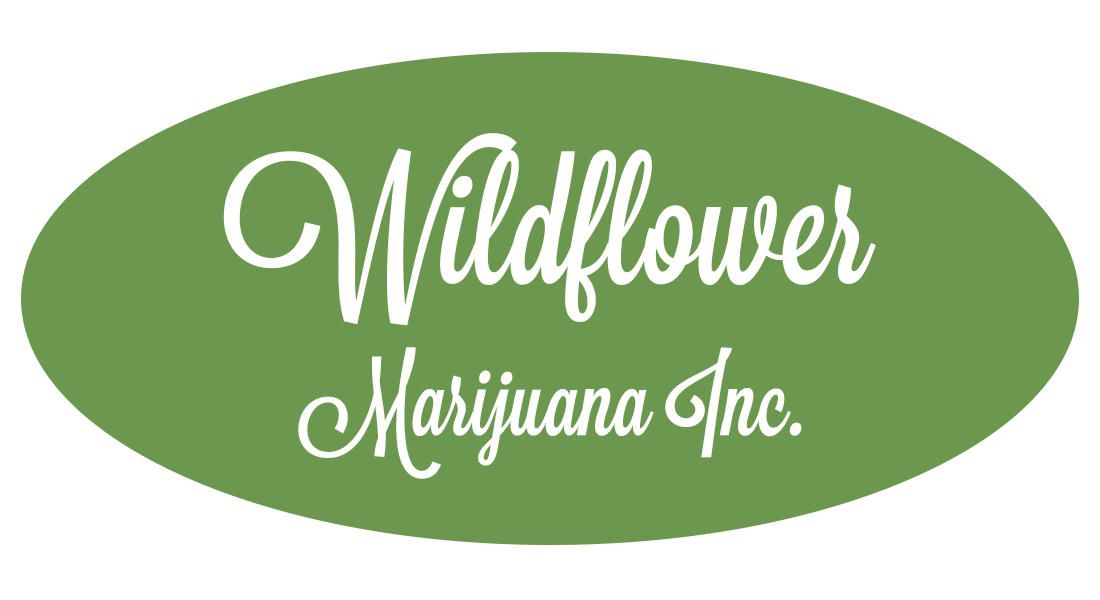 Wildflower Marijuana To Commence TradingVANCOUVER, British Columbia, June 16, 2014 – Wildflower Marijuana Inc (CSE:SUN) (“Wildflower” or the "Company'), formerly Sunorca Development Corp., is pleased to announced that its shares will commence trading on the Canadian Stock Exchange (the “CSE”) effective at the opening on June 16, 2014.  The Company has completed its reverse takeover and change of business.  Details of the transaction can be found in Wildflower’s Listing Statement lodged with the CSE under the Company’s public filings on the CSE website.As part of the reverse takeover and change of business, the Company completed a financing for $150,000.  Shares issued pursuant to the financing will be subject to hold period expiring October 14, 2014.  Proceeds will be used to advance the Company’s application for a license under the Marijuana for Medical Purposes Regulations.William MacLean, President and CEO of Wildflower stated that “We are very pleased to have completed the Company’s change of business and very excited to begin executing on our business plan and work towards expediting a Health Canada license to commercially grow medical marijuana.  I look forward to working with the new members of our team in unlocking shareholder value”.About Wildflower Marijuana Inc.Wildflower is a marijuana company advancing an application to grow and distribute medical marijuana under an MMPR license with Health Canada.  Wildflower’s proprietary growing system is designed to maximize crop yields and consistently produce pure clean pharmaceutical grade BC marijuana for patients and cannabinoid research.On Behalf of the Board of DirectorsWilliam MacLeanCEO and PresidentFor more information contact:Todd McMurray, VP Corporate Developmenttodd@wildflower.caTel: (604) 559-0420Or visit www.wildflower.ca Neither the Canadian Stock Exchange nor its Regulator Services Provider (as that term is defined in the policies of the Canadian Stock Exchange) accepts responsibility for the adequacy or the accuracy of this release.